Козаки характерники	В книзі Григорія Фудима «Практична магія стародавніх слов’ян» описуються прийоми й методи козаків-характерників. Що таке магія?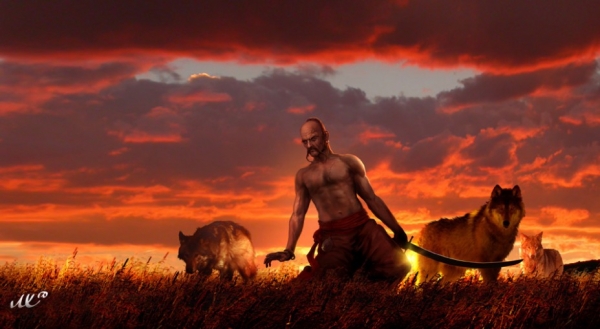 Це таємні знання, секрети. Військова магія — знання, що допомагали перемогти супротивника. Запорозька Січ відіграла прогресивну роль в історії українського народу. Та дослідники ще й досі не з’ясували всіх питань і загадкових явищ, фактів з життя, побуту і історії запорожців.	Що означає назва «характерники»? Звідки вона виникла? Може це були біоенергетики за сучасною міркою?	«Характерництво» йшло від сильного характеру, — вважає Фудим, від міцної волі, коли сила її гори могла зрушити. Це магічна сила від народження. Характерники могли годинами знаходитись під водою, не замерзали під снігом, у хуртовину, у лицарському двобої, не маючи ніякої зброї голими руками йшли проти шабель, проти пістоль. Їх нічого не брало, вони проходили крізь стіни. В українській літературі для 5-ого класу є розповідь про характерника Кравчину, який ходив по воді. В деяких книгах, — продовжує Григорій Фудим, — розповідається про дива характерників. Зокрема, в книзі Івана Шаповала «В пошуках скарбів».	І. Шаповал вважав, що деякі елементи характерництва були властиві відомому історику Яворницькому. Легенди про Івана Сірка зібрав Микола Чхан, мешканець Апостольського району, де колись жив і легендарний отаман…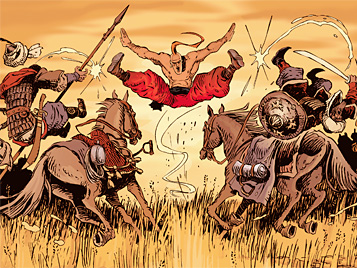 	Треба сказати, що у війську запорозькому характерники складали окремий загін. Їх було небагато, деякі гетьмани, кошові, отамани були характерниками. Серед них — Петро Сагайдачний, Іван Сірко, Іван Богун, Максим Кривоніс, Северин Наливайко.
	Доречно згадати, як у народі з покоління до покоління передавались легенди про уславленого кошового отамана Івана Сірка. Говорили, що запорожці п’ять років не ховали Івана Сірка, коли він помер, а возили його за собою в походи і це їм забезпечувало перемогу.	Відомо, що у мертвого Івана Сірка відрізали праву руку і в критичну хвилину бою виставляли її перед собою, як прапор, і перемагали ворога. Тільки після ліквідації Січі побратими поховали правицю отамана.	Характерництво йшло від Київської Русі, — вважає Григорій Фудим, — згадайте, характерником називали Вольгу, в билині розповідається, як він міг перекинутись на хорта, орлом літати. Характерником був князь Святослав.Дружину Святослава не могла подолати закута в лати найкраща тоді в Європі рать Іоанна Цемісхія. Меч Святослава подолав хозарів і розгромив візантійців. Характерник народжувався один на сотню, а може й на тисячі майбутніх воїнів. Він чув степ і в ньому коней за два дні до їх приходу, він чув ворогів і відгадував їхні плани, він чув річку, кожну травинку в степу. Ця людина могла бачити й чути те, чого не бачили й не чули інші. Це був не тільки маг від природи, а навіть трошки вище, — людина, яка з’єднувалася з природою. Керований він був матінкою-Землею, тією, де народився. Запорозькі козаки-характерники володіли не тільки військовою магією, вона була присутня у них в приготуванні страв, в лікуванні хвороб і загоюванні ран.	Стрільців-розвідників у козацькому війську називали пластунами. На Запорозькій Січі вони створили навіть окремий Пластунівський курінь. Про них А. Чайковський пише: «Хто меткий та хитрий, вміє собі порадити, дістає від товариства прикметник характерника, якогось надчоловіка, котрого куля не бере і котрий самого чортяку вміє окульбачити і заставити собі служити». Д. Яворницький теж стверджує, що «між козаками завжди були так звані «характерники», яких ні вогонь, ні вода, ні шабля, ні звичайна куля, крім срібної, не брали. Такі «характерники» могли відкривати без ключів замки, плавати на човнах по підлозі, як по морських хвилях, переходити через річку по сукняній повсті чи циновках з лози, брати в голі руки розпечені ядра, бачити за кілька верств довкола себе за допомогою особливих «верцаєл», перебувати на дні ріки, влазити і вилазити з туго зав’язаних і навіть зашитих мішків, «перекидатись» у котів, перетворювати людей у кущі, вершників на птахів, залазити у звичайне відро і плисти в ньому під водою сотні, тисячі верств». Так само і В. Голобуцький вважає, що характерники були «замовлені від кулі і шаблі».	Свій початок козаки-характерники ведуть ще від давньоукраїнських язичницьких волхвів (віщунів, чародіїв). У творах П. Куліша про походження козака-характерника читаємо:
О козаки! Зветесь ви християни, 
І так шукаєте собі безпеки, 
Як ваших предків хижаки погані
Навчили у віки якісь далекі.
	В. Шевчук пише про волхвів таке: «Вони, вважалося, знали таємну силу речей, явищ і володіли своєю, виробленою в століттях, наукою і прийомами, з допомогою яких цю віру вселяли в маси. Вони займалися пророцтвом, тобто віщували про майбутнє, через що і називали їх віщунами».	На думку В. Пилата: «Після хрещення Русі, переслідувані князями та греками волхви, жерці і воїни-охоронці храмів об’єднувалися у таємні громади і у віддалених від великих міст місцях почали створювати Січі. На островах Дніпра, побережжях Бугу і Дністра, в Карпатах і багаточисельних лісах України (Русі) волхви заснували школи бойового гартування і вишколу, в яких шлях воїна до вершин досконалості опирався на рідну віру, одвічні звичаї та обряди». Тут ми можемо згадати попередників козаччини XVI ст., таємничих степових бродників, вигонців галицьких та інші військові громади.
Недаремно і Запорозька Січ виникла на острові Хортиця. Ще в першій половині Х ст. візантійський імператор Костянтин Багрянородний розповідав, що руси мають пристань на острові Святого Георгія (Хортиці), де біля велетенського дуба покладають свої жертви. Про те, що шанували і запорожці це місце, пише також Я. Новицький: «Легенда розповідає, що багатовіковий святий дуб був місцем, де збиралися запорожці і козацька рада для обговорення політичних та громадських питань; під дубом лунали запорозькі молитви; інколи вони бралися за зброю проти ворогів. В 1775 році, після Троїцьких свят, запорожці в останній раз віддали шану святому дубові, де вони розпили кілька бочок горілки і в останній раз відтанцювали запорозького козачка».	Доказом того, що багато хто з характерників не був християнином, було те, що «їх ніколи не ховали попи, а ховали їх запорожці по-своєму». Навіть декотрим, як розповідають легенди, забивали в груди кілок, щоб вони по смерті не вставали, а тоді засипали землею. Однак найпоширенішим похованням характерників було поховання лицем донизу.
Цей звичай склався ще зі скіфських часів. Як стверджує С. Бессонова, так ховали «небезпечних людей-чаклунів, тобто осіб, чиє посмертне відродження було небажаним. Для того їх обертали обличчям вниз, щоб сонце не торкнулось їх своїм животворним промінням». Одне з таких поховань козака-характерника, як повідомляє П. Лаврів, було розкопано в 1936 році біля с. Архангельськ Ясинуватського району Донецької області. Козак лежав у дубовому гробі, зробленому без жодного цвяха. Коли відкрили труну, побачили останки козака в червоних шароварах і синьому жупані, підперезаному зеленим поясом. Він лежав лицем донизу, а за поясом мав горобчик горілки, запечатаний сургучем. Прості люди називали характерників чаклунами, галдовниками, а попи вважали, що в них «вселився біс».	Створюючи свою систему бойового вишколу, козаки-характерники були продовжувачами справи волхвів. 
Наших характерників багато чим нагадують японські ніндзя, про яких підлітки точно знають. Хоча у школах історії саме України, а не Японії, повинна бути більша увага…	Створюючи свою систему бойового вишколу, козаки-характерники були продовжувачами справи волхвів. 
Крім того, українці мали можливість ознайомитись і з бойовими мистецтвами інших народів, адже серед запорожців були представники 20 націй. Наприклад, гетьмана Предслава Лянцкоронського сучасники величали як лицаря, вишколеного в рицарській штуці сучасної Європи («пройшовши цілу Європу, побував також в Єрусалимі і різних варварських краях, і там багато навчився з воєнної штуки, і вернувшись додому, користувався тим: в воєнній штуці багато відмінив і нового завів»).
Все це дійшло до наших днів у вигляді бойових танців – гопака, метелиці, козачка. Порівнюючи багатство рухів китайської системи ушу з гопаком, І. Лебедєв дійшов висновку, що для того, щоб виконати гопак, потрібно «багато ще дечого, що виходить за рамки китайської гімнастики». На його думку, гопак є наслідком розвитку системи фізичної і психічної підготовки наших предків-воїнів.	Репутацію характерника мали деякі історичні особи. Зокрема, сучасники вважали галдовником наказного гетьмана Івана Золотаренка, який прославився в роки Визвольної війни своїми успіхами в боях з поляками. Його смерть оповита багатьма таємницями. Як оповідає автор «Історії русів», «Наказний гетьман, Золотаренко, повертаючись з військом за наказом в Білорусію і проходячи місто Старий Бихов, пострілом з рушниці, зробленим з однієї дзвіниці засівшим там католицьким органістом Томашем, вбитий на смерть, а органіст признався добровільно, що підготовлений до цього злодійства католицькими ксьондзами, які дали йому кулю зі священної чаші, за його словами, освячену і укріплену спеціальними замовляннями… І справді, після огляду виявилась та куля незвичайною, і в ній середина була срібна з латинськими літерами! Тіло вбитого Золотаренка відвезли на батьківщину в місто Корсунь на поховання в тамтешній дерев’яній церкві, його коштом збудованій. Але коли почалось поховання в присутності багатьох людей і духовенства, то громовим ударом запалена церква, і тіло вбитого разом з церквою згоріло в попіл».	Багато чудернацьких історій розповідали про запорозького кошового Івана Сірка. За час свого отаманування з 1659 по 1680 роки Сірко брав участь у 55 битвах і скрізь виходив переможцем, не рахуючи безлічі дрібних сутичок з ворогами, не занесених до літописів і виграних ним. Тому найчастіше його з усіх інших кошових обирали запорожці на Валних (головних) Радах. За 22 роки обирали Сірка 22 рази! Вірили, що він знає наперед про те, хто з ним збирається воювати, що під час бою може перекинутися на хорта, вовка чи яструба, або заклясти вороже військо. Недаремно ж турки і татари прозвали його «урус шайтан». Татарські матері іменем Сірка лякали дітей. Турецький султан видав фірман (указ) про моління в мечетях на загибель Сірка. А. Кащенко писав про нього: «Чи зміг би простий чоловік з такою невеликою купкою товариства самостійно, без чужої допомоги відбитись від далеко більшого і краще озброєного війська турецького і татарського, і більше 30 тисяч яничарів, мов баранів, вирізати між січовими курінями? А хто ж, як не характерник, зміг би вскочити з купкою товариства у самий Крим, кубло великої орди, поруйнувати його городи, вирятувати невільників, що зігнані туди з усіх земель, і взяти велику здобич?»
	Про запорозького кошового Григорія Сагайдачного говорили, що «його ні куля не брала, ні шабля не рубала. Він такий був, що із води виходив сухим, а з вогню мокрим. Він знав усі броди і чаклунські засоби. Одне слово, він був знаючим чоловіком».	Славу характерника мав і фастівський полковник Семен Палій.	За допомогою характерництва козака Кравчини раптово був схоплений Гнатом Голим зрадник Сава Чалий, який, вирісши у Січі, перекинувся до поляків і став найзлішим ворогом запорожців. За переказами, Голий і Кравчина, «як од’їжджали з Запорожжя, то насипали в сап’яни (чоботи) своєї землі, понабивали її коням під копита і пообтикалися терном. От вона й одводе очі, мов вони за лісами у своїй землі». Взагалі, у козаків був звичай перед походом насипати своєї землі під устілку чобіт і в шапки. Вважалося, що «хто чоботи скине, тому смерть, а хто шапку зніме, тому голову знімуть».	П. Петерсон, швед, що був у Московщині в 1608 році і написав історію заворушень на Московщині в часи боротьби претендента на московський трон Дмитра, зазначає велику роль українських козаків. «Провідником козаків, – каже П. Петерсон,– був Кореля, спритний «чорнокнижник», котрий чудодійством багато допоміг Дмитрові».	Чимало характерників взяли участь у гайдамацькому русі. Сучасник поляк Корятович розповідав, що не один раз жовніри бачили, як гайдамаки збирали з себе кулі, які попадали їм у груди або обличчя, і кидали їх назад у ворога. Тому поляки, вирушаючи на гайдамаків, святили кулі.	Саме характерники, коли московські війська у 1775 році підійшли руйнувати Січ, на відміну від старшини і духовенства, які умовляли запорожців не проливати християнської крові, закликали вчинить ворогам опір. В одній з пісень співається, як характерник Васюта звернувся до кошового:
Дозволь, батьку отамане, 
Нам на башті стати:
Москаль стане із мечами, 
А ми з палашами, 
Не виб’ємо палашами, 
Виб’єм кулаками, 
Нехай слава не поляже 
Проміж козаками!..
За переказами: «Як стало військо проти запорожців, а характерники і вийшли. «Ну,– кажуть,– здаватися не будемо, бийте!» Москалі за рушниці, цілять їх, а рушниці – клац, клац, клац! – і не палять. Глянули, аж порох мокрий… «Ну,– кажуть,– вас, мабуть, і чортяка не звоює». Характерники зовсім не хотіли здаватися Катерині». Однак більшість запорожців пристало на умовляння старшини з духовенством і здалися. Але найнепокірніші, очолювані характерниками, покинули Січ і втекли за Дунай в Туреччину, де вони заснували Задунайську Січ (на території сучасної Румунії). Проявили себе характерники і на новому місці – у війні козаків з липованами (російськими козаками-некрасівцями). За переказами, характерники допомогли козакам заволодіти липованським містечком Дунаєвець.	Чимало старих характерників залишилося на Великому Лузі і після зруйнування Січі. В народних оповіданнях збереглися прізвища декого з них: Джерелівський – «сам кував рушниці і умів заговорювати їх, був великим стрільцем і мисливцем, не боявся ні хмари, ні грому», а також Канцибера, Гайдук та інші. Прожили вони більше ста років. До нас дійшли деякі географічні назви, пов’язані з ними: Джерелівське урочище, Канциберівське озеро й урочище.	Характерництво, безумовно, приховує багато таємниць для істориків, лікарів, біологів, хіміків, фізиків, інженерів. Те, що нам відомо, тільки вершок айсберга, основа якого ховається в темних глибинах містики і парапсихології. На думку О. Бердника, «…характерництво було не винятком, а втаємниченим духом буття Січі Запорозької; вся Січ була «братерством Характерників».